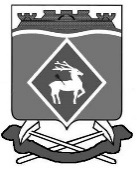 РОССИЙСКАЯ  ФЕДЕРАЦИЯРОСТОВСКАЯ ОБЛАСТЬМУНИЦИПАЛЬНОЕ ОБРАЗОВАНИЕ «БЕЛОКАЛИТВИНСКИЙ РАЙОН»АДМИНИСТРАЦИЯ БЕЛОКАЛИТВИНСКОГО РАЙОНА ПОСТАНОВЛЕНИЕот 24.02.2021  № 241г.  Белая КалитваОб утверждении Порядка определения объема и условия предоставления из бюджета Белокалитвинского района субсидий на иные цели муниципальным учреждениям Белокалитвинского района, в отношении которых функции и полномочия учредителя осуществляет Отдел культуры Администрации Белокалитвинского районаВ соответствии с абзацем четвертым пункта 1 статьи 781 Бюджетного кодекса Российской Федерации Правительство Ростовской области, Администрация Белокалитвинского района постановляет:1. Утвердить Порядок определения объема и условия предоставления из бюджета Белокалитвинского района субсидий на иные цели муниципальным учреждениям Белокалитвинского района, в отношении которых функции и полномочия учредителя осуществляет отдел культуры Администрации Белокалитвинского района, согласно приложению № 1.	2. Постановление вступает в силу со дня принятия, распространяется на правоотношения, возникшие с 01.01.2021 и подлежит размещению на официальном сайте Администрации Белокалитвинского района в информационно-телекоммуникационной сети «Интернет».           3. Контроль за выполнением постановления возложить на заместителя главы Администрации Белокалитвинского района по социальным вопросам Керенцеву Е.Н.    Глава Администрации  Белокалитвинского района						О.А. МельниковаВерно:Управляющий  делами							Л.Г. ВасиленкоПриложение № 1к постановлениюАдминистрации Белокалитвинского района от 24.02.2021 № 241ПОРЯДОКопределения объема и условия предоставленияиз бюджета Белокалитвинского района субсидий на иные цели муниципальным учреждениям Белокалитвинского района, в отношении которых функции и полномочия учредителя осуществляет отдел культуры Администрации Белокалитвинского района 1. Общие положения о предоставлении субсидий1.1. Настоящий Порядок устанавливает правила определения объема и условия предоставления из бюджета Белокалитвинского района субсидий на иные цели в соответствии с абзацем вторым пункта 1 статьи 781 Бюджетного кодекса Российской Федерации муниципальным учреждениям Белокалитвинского района, в отношении которых функции и полномочия учредителя осуществляет отдел культуры Администрации Белокалитвинского района (далее соответственно – субсидия, учреждения, отдел).1.2. Субсидии предоставляются в пределах лимитов бюджетных обязательств, доведенных отделу как получателю средств бюджета Белокалитвинского района на цели, указанные в пункте 1.3 настоящего раздела.1.3. Субсидии предоставляются на следующие цели:1.3.1. Комплектование книжных фондов библиотек в рамках муниципальной программы Белокалитвинского района «Развитие культуры и туризма».Размер субсидии определяется исходя из расчета-обоснования суммы субсидии, в том числе предварительной сметы на реализацию мероприятий, и (или) информации, полученной с применением метода сопоставимых рыночных цен (анализа рынка).1.3.2. Государственную поддержку отрасли культуры в рамках муниципальной программы Белокалитвинского района «Развитие культуры и туризма».Размер субсидии определяется исходя из расчета-обоснования суммы субсидии, в том числе предварительной сметы на реализацию антитеррористических мероприятий, и (или) информации, полученной с применением метода сопоставимых рыночных цен (анализа рынка).1.3.3. Проведение текущего ремонта в рамках муниципальной программы Белокалитвинского района «Развитие культуры и туризма».Размер субсидии определяется исходя из расчета-обоснования суммы субсидии, в том числе предварительной сметы на реализацию противопожарных мероприятий, и (или) информации, полученной с применением метода сопоставимых рыночных цен (анализа рынка).1.3.4. Приобретение основных средств в рамках муниципальной программы Белокалитвинского района «Развитие культуры и туризма».Размер субсидии определяется исходя из расчета-обоснования суммы субсидии, перечня объектов, подлежащих ремонту, дефектной ведомости, предварительной сметы расходов на проведение капитального ремонта.1.3.5. Иные расходы за исключением расходов, предусмотренных субсидиями на финансовое обеспечение выполнения муниципального задания в рамках муниципальной программы Белокалитвинского района «Развитие культуры и туризма».Размер субсидии определяется исходя из расчета-обоснования суммы субсидии, в том числе предварительной сметы на выполнение проектных и изыскательских работ для капитального ремонта.1.3.6. Реализацию проектов инициативного бюджетирования в рамках муниципальной программы Белокалитвинского района «Развитие культуры и туризма».Размер субсидии определяется исходя из расчета-обоснования суммы субсидии и (или) информации, полученной с применением метода сопоставимых рыночных цен (анализа рынка).1.3.7. Обеспечение развития и укрепления материально-технической базы домов культуры в населенных пунктах с числом жителей до 50 тысяч человек в рамках муниципальной программы Белокалитвинского района «Развитие культуры и туризма».Размер субсидии определяется исходя из расчета-обоснования суммы субсидии и (или) информации, полученной с применением метода сопоставимых рыночных цен (анализа рынка).1.3.8. Проведение мероприятий в рамках муниципальной программы Белокалитвинского района «Доступная среда».Размер субсидии определяется исходя из расчета-обоснования суммы субсидии, в том числе предварительной сметы на реализацию мероприятий, информации, полученной с применением метода сопоставимых рыночных цен (анализа рынка).1.3.9. Проведение мероприятий в рамках муниципальной программы Белокалитвинского района «Обеспечение общественного порядка и профилактика правонарушений».Размер субсидии определяется исходя из расчета-обоснования суммы субсидии, в том числе предварительной сметы на реализацию мероприятий, и (или) информации, полученной с применением метода сопоставимых рыночных цен (анализа рынка).1.3.10. Проведение мероприятий по энергосбережению и повышению энергетической эффективности в рамках муниципальной программы Белокалитвинского района «Энергоэффективность и развитие промышленности и энергетики».Размер субсидии определяется исходя из расчета-обоснования суммы субсидии, в том числе предварительной сметы на реализацию мероприятий, и (или) информации, полученной с применением метода сопоставимых рыночных цен (анализа рынка).1.3.11. Реализацию мероприятий по профилактике и устранению последствий распространения коронавирусной инфекции в рамках муниципальной программы Белокалитвинского района «Развитие культуры и туризма».Размер субсидии определяется исходя из расчета-обоснования суммы субсидии и (или) информации, полученной с применением метода сопоставимых рыночных цен (анализа рынка).1.3.12. Мероприятия антитеррористической защищенности в рамках муниципальной программы Белокалитвинского района «Развитие культуры и туризма».Размер субсидии определяется исходя из расчета-обоснования суммы субсидии и (или) информации, полученной с применением метода сопоставимых рыночных цен (анализа рынка).1.3.13. Мероприятия по обеспечению пожарной безопасности в рамках муниципальной программы Белокалитвинского района «Развитие культуры и туризма».Размер субсидии определяется исходя из расчета-обоснования суммы субсидии и (или) информации, полученной с применением метода сопоставимых рыночных цен (анализа рынка).1.4. Положения пункта 1.3 настоящего раздела в части определения порядка расчета размера субсидии не применяются в случае, когда размер субсидии на соответствующие цели определен Областным законом об областном бюджете, постановлениями Правительства Ростовской области.1.5. В случае предоставления учреждению субсидии из местного и областного бюджетов за счет средств резервного фонда Администрации Белокалитвинского района и Правительства Ростовской области расходование указанных средств осуществляется в размере и на цели, предусмотренные соответствующими постановлением Администрации Белокалитвинского района и распоряжением Правительства Ростовской области.2. Условия и порядок предоставления субсидий2.1. Для получения субсидий учреждение направляет в отдел следующие документы:заявление о предоставлении субсидии с указанием целей, размера субсидии;пояснительную записку, содержащую обоснование необходимости предоставления бюджетных средств на цели, установленные пунктами 1.3, 1,5 раздела 1 настоящего Порядка, включая расчет-обоснование суммы субсидии, в том числе предварительную смету на выполнение соответствующих работ (оказание услуг), проведение мероприятий, приобретение имущества (за исключением недвижимого имущества), а также предложения поставщиков (подрядчиков, исполнителей), статистические данные и (или) иную информацию;перечень объектов, подлежащих ремонту, акт обследования таких объектов и дефектную ведомость, предварительную смету расходов, в случае если целью предоставления субсидии является проведение ремонта;информацию о планируемом к приобретению имуществе, в случае если целью предоставления субсидии является приобретение имущества;информацию о количестве физических лиц (среднегодовом количестве), являющихся получателями выплат, и видах таких выплат, в случае если целью предоставления субсидии является осуществление указанных выплат;справку из налогового органа об отсутствии у учреждения по состоянию на дату не ранее 30 календарных дней, предшествующих дате подачи заявления о предоставлении субсидии, неисполненной обязанности по уплате налогов, сборов, страховых взносов, пеней, штрафов, процентов, подлежащих уплате в соответствии с законодательством Российской Федерации о налогах и сборах;справку об отсутствии у учреждения по состоянию на дату не ранее 30 календарных дней, предшествующих дате подачи заявления о предоставлении субсидии, просроченной задолженности по возврату в областной бюджет субсидий, бюджетных инвестиций, предоставленных, в том числе в соответствии с иными правовыми актами, за исключением случаев предоставления субсидии на осуществление мероприятий по реорганизации или ликвидации учреждения, предотвращение аварийной (чрезвычайной) ситуации, ликвидацию последствий и осуществление восстановительных работ в случае наступления аварийной ситуации, погашение задолженности по судебным актам, вступившим в законную силу, исполнительным документам, а также иных случаев, установленных федеральными законами, нормативными правовыми актами Правительства Российской Федерации, Правительства Ростовской области, подписанную руководителем учреждения.2.2. Учреждение по состоянию на дату не ранее 30 календарных дней, предшествующих дате подачи заявления о предоставлении субсидии, должно соответствовать следующим требованиям:отсутствие у учреждения неисполненной обязанности по уплате налогов, сборов, страховых взносов, пеней, штрафов, процентов, подлежащих уплате в соответствии с законодательством Российской Федерации о налогах и сборах;отсутствие у учреждения просроченной задолженности по возврату в областной бюджет субсидий, бюджетных инвестиций, предоставленных, в том числе в соответствии с иными правовыми актами, за исключением случаев предоставления субсидии на осуществление мероприятий по реорганизации или ликвидации учреждения, предотвращение аварийной (чрезвычайной) ситуации, ликвидацию последствий и осуществление восстановительных работ в случае наступления аварийной (чрезвычайной) ситуации, погашение задолженности по судебным актам, вступившим в законную силу, исполнительным документам, а также иных случаев, установленных федеральными законами, нормативными правовыми актами Правительства Российской Федерации, Правительства Ростовской области.2.3. Отдел в течение 15 рабочих дней со дня представления документов, указанных в пункте 2.1 настоящего раздела, осуществляет их проверку и принимает решение о предоставлении субсидий либо об отказе в предоставлении субсидии, о чем уведомляет учреждение в течение 2 рабочих дней со дня принятия соответствующего решения.2.4. Основаниями для отказа в предоставлении субсидии являются:несоответствие представленных учреждением документов требованиям, установленным пунктом 2.1 настоящего раздела, или непредставление (представление не в полном объеме) указанных документов;недостоверность информации, содержащейся в документах, представленных учреждением;несоответствие учреждения требованиям, установленным пунктом 2.2 настоящего раздела.2.5. В случае принятия решения о предоставлении субсидии отдел в течение 10 дней со дня принятия такого решения заключает с учреждением соглашение о предоставлении субсидии в соответствии с типовой формой, утвержденной приказом финансового управления Администрации Белокалитвинского района (далее – соглашение). Условия и порядок заключения дополнительного соглашения к соглашению предусматриваются в соглашении.2.6. Перечисление субсидий осуществляется в сроки (с периодичностью), установленные соглашением, на счет учреждения, открытый в управлении Федерального казначейства по Ростовской области.3. Требования к отчетности3.1. Учреждение, которому предоставлена субсидия, ежеквартально, в срок до 10-го числа месяца, следующего за отчетным кварталом, представляет в отдел отчет о расходах, источником финансового обеспечения которых является субсидия, по форме утвержденной приказом финансового управления Администрации Белокалитвинского района.3.2. Учреждение, которому предоставлена субсидия на цели, указанные в подпункте 1.3.12 пункта 1.3 раздела 1 настоящего Порядка в срок до 15 января года, следующего за отчетным годом, представляет в отдел отчет о достижении результата предоставления субсидии по форме утвержденной приказом финансового управления Администрации Белокалитвинского района. 3.3. Отдел вправе устанавливать в соглашении дополнительные формы отчетности и сроки ее представления.4. Порядок осуществления контроля за соблюдением целей и условий предоставления субсидий и ответственность за их несоблюдение4.1. Контроль за соблюдением целей и условий предоставления учреждению субсидии осуществляется отделом и уполномоченными органами муниципального финансового контроля в соответствии с бюджетным законодательством Российской Федерации.В случае несоблюдения учреждением целей и условий, установленных при предоставлении субсидии, выявленного по результатам проверок, проведенных отделом и (или) уполномоченным органом муниципального финансового контроля, отдел расторгает соглашение в одностороннем порядке, а средства в размере неиспользованной части субсидии подлежат возврату в бюджет Белокалитвинского района на основании:требования отдела – в течение 30 дней со дня получения учреждением соответствующего требования;представления и (или) предписания уполномоченного органа муниципального финансового контроля – в срок, установленный в соответствии с бюджетным законодательством Российской Федерации.4.2. В случае недостижения результата предоставления субсидии, установленного подпунктом 1.3.12 пункта 1.3 раздела 1 настоящего Порядка, отдел расторгает соглашение в одностороннем порядке, а средства в размере неиспользованной части субсидии подлежат возврату в бюджет Белокалитвинского района на основании требования отдела в течение 30 дней со дня получения требования.4.3. В случае наличия у учреждения потребности в направлении в текущем финансовом году на цели, установленные при предоставлении субсидий, не использованных остатков средств субсидий (далее – остатки субсидий) и (или) средств от возврата ранее произведенных учреждениями выплат, источником финансового обеспечения которых являются субсидии (далее – средства от возврата), учреждение не позднее 1 марта текущего финансового года направляет в отдел информацию о наличии у учреждения неисполненных обязательств, источником финансового обеспечения которых являются не использованные на 1 января текущего финансового года остатки субсидий и (или) средства от возврата, а также документы (копии документов), подтверждающие наличие и объем указанных обязательств учреждения (за исключением обязательств по выплатам физическим лицам).Отдел в течение 10 дней со дня получения документов, указанных в абзаце первом настоящего пункта, рассматривает их и принимает решение о наличии (отсутствии) потребности в направлении не использованных остатков субсидии на достижение целей, установленных при предоставлении субсидии, и (или) решение об использовании (об отказе в использовании) в текущем финансовом году средств от возврата для достижения целей, установленных при предоставлении субсидии.Не использованные на 1 января текущего финансового года остатки субсидии, в отношении которых отделом не принято решение о наличии потребности в направлении их на цели, установленные при предоставлении субсидии, подлежат перечислению в бюджет Белокалитвинского района не позднее 15 марта текущего года.Управляющий делами                                                              Л.Г. Василенко